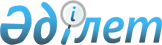 2018 жылға асыл тұқымды мал шаруашылығын дамытуды, мал шаруашылығының өнімділігін және өнім сапасын арттыруды субсидиялау бағыттары бойынша субсидиялар нормативтері мен көлемдерін және өлшемшарттар мен талаптарын бекіту туралы
					
			Күшін жойған
			
			
		
					Жамбыл облысы әкімдігінің 2018 жылғы 25 қаңтардағы № 11 қаулысы. Жамбыл облысы Әділет департаментінде 2018 жылғы 20 ақпанда № 3710 болып тіркелді. Күші жойылды - Жамбыл облысы әкімдігінің 2018 жылғы 19 қазандағы № 192 қаулысымен
      Ескерту. Күші жойылды - Жамбыл облысы әкімдігінің 19.10.2018 № 192 (алғашқы ресми жарияланған күнінен кейін күнтізбелік он күн өткен соң қолданысқа енгізіледі) қаулысымен.

      РҚАО-ның ескертпесі.

      Құжаттың мәтінінде түпнұсқаның пунктуациясы мен орфографиясы сақталған.
      "Қазақстан Республикасындағы жергілікті мемлекеттік басқару және өзін-өзі басқару туралы" Қазақстан Республикасының 2001 жылғы 23 қаңтардағы Заңына сәйкес Жамбыл облысының әкімдігі ҚАУЛЫ ЕТЕДІ: 
      1. Бекітілсін:
      1) 2018 жылға асыл тұқымды мал шаруашылығын дамытуды, мал шаруашылығының өнiмдiлiгiн және өнiм сапасын арттыруды субсидиялау бағыттары бойынша субсидиялар нормативтері осы қаулының 1-қосымшасына сәйкес;
      2) 2018 жылға асыл тұқымды мал шаруашылығын дамытуды, мал шаруашылығының өнiмдiлiгiн және өнiм сапасын арттыруды субсидиялау бағыттары бойынша субсидиялар көлемдері осы қаулының 2-қосымшасына сәйкес;
      3) жеке қосалқы шаруашылықтарда және ауыл шаруашылығы кооперативтерінде ірі қара малдың аналық басын қолдан ұрықтандыруды ұйымдастыру бойынша қызметтер көрсетуге қойылатын өлшемшарттар мен талаптар осы қаулының 3-қосымшасына сәйкес.
      2. "Жамбыл облысы әкімдігінің ауыл шаруашылығы басқармасы" коммуналдық мемлекеттік мекемесі заңнамада белгіленген тәртіппен:
      1) осы қаулының әділет органдарында мемлекеттік тіркелуін;
      2) осы қаулының мемлекеттік тіркеуден өткеннен кейін күнтізбелік он күн ішінде оны ресми жариялауға жіберуді;
      3) осы қаулының Жамбыл облысы әкімдігінің интернет-ресурсында орналастырылуын;
      4) осы қаулыдан туындайтын басқа да шаралардың қабылдануын қамтамасыз етсін.
      3. Осы қаулының орындалуын бақылау облыс әкімінің орынбасары М. Мұсаевқа жүктелсін. 
      4. Осы қаулы әділет органдарында мемлекеттік тіркелген күннен бастап күшіне енеді және оның алғашқы ресми жарияланған күнінен кейін күнтізбелік он күн өткен соң қолданысқа енгізіледі. 2018 жылға асыл тұқымды мал шаруашылығын дамытуды, мал шаруашылығының өнiмдiлiгiн және өнiм сапасын арттыруды субсидиялау бағыттары бойынша субсидиялар нормативтері 2018 жылға асыл тұқымды мал шаруашылығын дамытуды, мал шаруашылығының өнiмдiлiгiн және өнiм сапасын арттыруды субсидиялау бағыттары бойынша субсидиялар көлемдері
      Ескерту. 2 - қосымша жаңа редакцияда - Жамбыл облысы әкімдігінің 21.05.2018 № 94 (алғашқы ресми жарияланған күнінен кейін қолданысқа енгізіледі) қаулысымен. Жеке қосалқы шаруашылықтарда және ауыл шаруашылығы кооперативтерінде ірі қара малдың аналық басын қолдан ұрықтандыруды ұйымдастыру бойынша қызметтер көрсетуге қойылатын өлшемшарттар мен талаптар
      1. Асыл тұқымдық немесе дистрибьютерлік орталықтардың құзырлы органдарда тіркелуі;
      2. Ірі қара малдың аналық мал басын қолдан ұрықтандыруды ұйымдастыру үшін пайдаланатын арнайы технологиялық жабдықтардың болуы.
					© 2012. Қазақстан Республикасы Әділет министрлігінің «Қазақстан Республикасының Заңнама және құқықтық ақпарат институты» ШЖҚ РМК
				
      Облыс әкімі 

А. Мырзахметов
Жамбыл облысы әкімдігінің
2018 жылғы "25" қаңтардағы
№ 11 қаулысына 1 қосымша
№
Субсидиялау бағыты
Өлшем бірлігі
1 бірлікке арналған субсидиялар нормативтері, теңге
Етті мал шаруашылығы
Етті мал шаруашылығы
Етті мал шаруашылығы
Етті мал шаруашылығы
1.
Асыл тұқымдық және селекциялық жұмыс жүргізу
Асыл тұқымдық және селекциялық жұмыс жүргізу
Асыл тұқымдық және селекциялық жұмыс жүргізу
1.1
Тауарлы аналық бас
Тауарлы аналық бас
Тауарлы аналық бас
1)
Базалық норматив
бас
10 000
2)
Қосымша норматив:
2)
80%-дан бастап (қоса алғанда) төл беру шығымы
бас
8 000
2)
60%-дан бастап (қоса алғанда) төл беру шығымы
бас
6 000
1.2
Асыл тұқымды аналық бас
Асыл тұқымды аналық бас
Асыл тұқымды аналық бас
1)
Базалық норматив
бас
10 000
2)
Қосымша норматив:
2)
80%-дан бастап (қоса алғанда) төл беру шығымы
бас
20 000
2)
70%-дан бастап (қоса алғанда) төл беру шығымы
бас
15 000
2.
Асыл тұқымды ірі қара мал сатып алу
бас
150 000
Сүтті және сүтті-етті мал шаруашылығы
Сүтті және сүтті-етті мал шаруашылығы
Сүтті және сүтті-етті мал шаруашылығы
Сүтті және сүтті-етті мал шаруашылығы
1.
Селекциялық және асыл тұқымдық жұмыс жүргізу
Селекциялық және асыл тұқымдық жұмыс жүргізу
Селекциялық және асыл тұқымдық жұмыс жүргізу
1.1
Асыл тұқымды аналық бас
1)
Базалық норматив
бас
10 000
2)
Қосымша норматив
2)
70%-дан бастап (қоса алғанда) төл беру шығымы
бас
20 000
2)
60%-дан бастап (қоса алғанда) төл беру шығымы
бас
15 000
2.
Асыл тұқымды ірі қара мал сатып алу
Асыл тұқымды ірі қара мал сатып алу
Асыл тұқымды ірі қара мал сатып алу
1)
отандық шаруашылықтардың асыл тұқымды ірі қара малы
бас
170 000
2)
импортталған асыл тұқымды ірі қара мал
2)
Аустралия, АҚШ және Канада елдерінен
бас
225 000
2)
Еуропа және ТМД елдерінен
бас
150 000
3.
Сүт өндіру мен дайындаудың құнын арзандату
Сүт өндіру мен дайындаудың құнын арзандату
Сүт өндіру мен дайындаудың құнын арзандату
1)
бағымдағы мал басы 400 бастан басталатын шаруашылық
килограмм
25
2)
бағымдағы мал басы 50 бастан басталатын шаруашылық
килограмм
15
3)
ауыл шаруашылығы кооперативтері
килограмм
10
Мал шаруашылығы
Мал шаруашылығы
Мал шаруашылығы
Мал шаруашылығы
1.
100 бастан бастап тірі салмақтағы бұқашықтарды бордақылау шығындарын арзандату
100 бастан бастап тірі салмақтағы бұқашықтарды бордақылау шығындарын арзандату
100 бастан бастап тірі салмақтағы бұқашықтарды бордақылау шығындарын арзандату
1)
400-ден 450 килограмға дейін
бас
45 000
2)
451-ден 500 килограмға дейін
бас
60 000
3)
501-ден 550 килограмға дейін
бас
65 000
4)
551-ден 600 килограмға дейін және одан жоғары
бас
75 000
2.
Ауыл шаруашылығы кооперативтері үшін бұқашықтарды бордақылау шығындарын арзандату
бас
20 000
3.
Жеке қосалқы шаруашылықтарда және ауыл шаруашылығы кооперативтерінде ірі қара малдың аналық басын қолдан ұрықтандыруды ұйымдастыру
бас
2816
4.
Қоғамдық және тауарлы табындарда етті, сүтті және сүтті-етті тұқымдардың асыл тұқымды тұқымдық бұқаларын күтіп-бағу
бас
100 000
Етті құс шаруашылығы
Етті құс шаруашылығы
Етті құс шаруашылығы
Етті құс шаруашылығы
1.
Құс (бройлер) етін өндіру құнын арзандату
Құс (бройлер) етін өндіру құнын арзандату
Құс (бройлер) етін өндіру құнын арзандату
1)
10000 тоннадан басталатын нақты өндіріс
килограмм
70
2)
5000 тоннадан басталатын нақты өндіріс
килограмм
60
3)
1000 тоннадан басталатын нақты өндіріс
килограмм
50
Жұмыртқалы құс шаруашылығы
Жұмыртқалы құс шаруашылығы
Жұмыртқалы құс шаруашылығы
Жұмыртқалы құс шаруашылығы
1.
Тағамдық жұмыртқа өндіру құнын арзандату
Тағамдық жұмыртқа өндіру құнын арзандату
Тағамдық жұмыртқа өндіру құнын арзандату
20 миллион данадан басталатын нақты өндіріс
дана
2
2.
Бөдене жұмыртқаларын өндіру құнын арзандату
дана
8
Шошқа шаруашылығы
Шошқа шаруашылығы
Шошқа шаруашылығы
Шошқа шаруашылығы
1.
Шошқа етін өндіру құнын арзандату
Шошқа етін өндіру құнын арзандату
Шошқа етін өндіру құнын арзандату
1)
нақты бордақыланғаны 3 000 бастан бастап
килограмм
100
2)
нақты бордақыланғаны 2 000 бастан бастап
килограмм
85
3)
нақты бордақыланғаны 1 000 бастан бастап
килограмм
70
4)
нақты бордақыланғаны 500 бастан бастап
килограмм
55
Қой шаруашылығы
Қой шаруашылығы
Қой шаруашылығы
Қой шаруашылығы
1.
Селекциялық және асыл тұқымдық жұмыс жүргізу
Селекциялық және асыл тұқымдық жұмыс жүргізу
Селекциялық және асыл тұқымдық жұмыс жүргізу
1)
асыл тұқымды қойлардың аналық басы
бас
2 500
2)
тауарлы қойлардың аналық басы
бас
1 500
2.
Асыл тұқымды қойлар сатып алу
Асыл тұқымды қойлар сатып алу
Асыл тұқымды қойлар сатып алу
1)
тұсақтар
бас
8 000
2)
тұқымдық қошқарлар
бас
20 000
3.
Қозы етін өндіру құнын арзандату
бас
1 500
4.
Қайта өңдеуге өткізілген биязы және жартылай биязы жүн өндіру құнын арзандату
Қайта өңдеуге өткізілген биязы және жартылай биязы жүн өндіру құнын арзандату
Қайта өңдеуге өткізілген биязы және жартылай биязы жүн өндіру құнын арзандату
1)
сапасы 60-тан басталатын жүн
килограмм
150
2)
сапасы 50-ден басталатын жүн
килограмм
100
Жылқы шаруашылығы
Жылқы шаруашылығы
Жылқы шаруашылығы
Жылқы шаруашылығы
1.
Асыл тұқымды айғырлар сатып алу
бас
100 000
2.
Асыл тұқымды аналық бас сатып алу
бас
40 000
3.
Бие сүтін өндіру және қайта өңдеу құнын арзандату, оның ішінде ауыл шаруашылығы кооперативтері үшін
килограмм
80
4.
Жылқы етін өндіру құнын арзандату
килограмм
100
Балара шаруашылығы
Балара шаруашылығы
Балара шаруашылығы
Балара шаруашылығы
1.
Балара ұясымен селекциялық және асыл тұқымдық жұмыс жүргізу
балара ұясы
4110
Азық өндіру
Азық өндіру
Азық өндіру
Азық өндіру
1.
Мал шаруашылығы өнімін өндірумен айналысатын ауыл шаруашылығы кооперативтері үшін құрамажем зауыттары өткізген құрамажем құнын арзандату
тонна
20 000Жамбыл облысы әкімдігінің
2018 жылғы "25" қаңтардағы
№ 11 қаулысына 2 қосымша
№
Субсидиялау бағыты
Субсидия көлемі, теңге
Етті, етті-сүтті және сүтті мал шаруашылығы
1.
Асыл тұқымдық және селекциялық жұмыс жүргізуге кеткен шығындарды арзандату (тауарлы және асыл тұқымды аналық бас)
535 372 000
2.
Отандық шаруашылықтардан және импортталған асыл тұқымды етті және сүтті бағыттағы ірі қара мал сатып алуға кеткен шығындарды арзандату
589 900 000
Барлығы:
1 125 272 000
Мал шаруашылығы
1.
Жеке қосалқы шаруашылықтарда және ауыл шаруашылығы кооперативтерінде ірі қара малдың аналық басын қолдан ұрықтандыруды ұйымдастыру шығындарын арзандату
50 768 000
2.
Қоғамдық және тауарлы табындарда етті, сүтті және сүтті-етті тұқымдардың асыл тұқымды тұқымдық бұқаларын күтіп-бағу шығындарын арзандату
50 000 000
Барлығы:
100 768 000
Қой шаруашылығы
1.
Селекциялық және асыл тұқымдық жұмыс жүргізуге кеткен шығындарды арзандату
524 598 000
2.
Асыл тұқымды қой сатып алуға кеткен шығындарды арзандату
272 060 000
Барлығы:
796 658 000
Жылқы шаруашылығы
1.
Асыл тұқымды жылқы сатып алуға кеткен шығындарды арзандату
15 000 000
Барлығы:
15 000 000
Бал ара шаруашылығы
1.
Балара ұясымен селекциялық және асыл тұқымдық жұмыс жүргізуге кеткен шығындарды арзандату
10 000 000
Барлығы:
10 000 000
Етті мал шаруашылығы
1.
100 бастан бастап, бұқашықтарды бордақылау шығындарын арзандату
863 685 000
2.
Ауыл шаруашылығы кооперативтері үшін бұқашықтарды бордақылау шығындарын арзандату
60 000 000
Барлығы:
923 685 000
Сүтті мал шаруашылығы:
1.
Сүт өндіру мен дайындаудың құнын арзандату (бағымдағы мал басы 400 және 50 бастан басталатын шаруашылықтар)
97 000 000
2.
Ауыл шаруашылығы кооперативтері үшін сүт өндіру мен дайындаудың құнын арзандату
60 000 000
Барлығы:
157 000 000
Етті құс шаруашылығы:
1.
Құс (бройлер) етін өндіру құнын арзандату
100 000 000
Барлығы:
100 000 000
Жұмыртқалы құс шаруашылығы:
1.
Тағамдық жұмыртқа өндіру құнын арзандату
50 017 000
2.
Бөдене жұмыртқаларын өндіру құнын арзандату
1 600 000
Барлығы:
51 617 000
Шошқа шаруашылығы:
1.
Шошқа етін өндіру құнын арзандату
45 000 000
Барлығы:
45 000 000
Қой шаруашылығы:
1.
Қозы етін өндіру құнын арзандату
80 000 000
2.
Қайта өңдеуге өткізілген биязы және жартылай биязы жүн өндіру құнын арзандату
40 000 000
Барлығы:
120 000 000
Жылқы шаруашылығы:
1.
Бие сүтін өндіру және қайта өндеу құнын арзандату
10 000 000
2.
Жылқы етін өндіру құнын арзандату
20 000 000
Барлығы:
30 000 000
Азық өндіру:
1.
Мал шаруашылығы өнімдерін өндірумен айналысатын ауыл шаруашылығы кооперативтері үшін құрама жем зауыттары өткізген құрама жем құнын арзандату
25 000 000
Барлығы:
25 000 000
Жиыны:
3 500 000 000Жамбыл облысы әкімдігінің
2018 жылғы "25" қаңтардағы
№ 11 қаулысына 3 қосымша